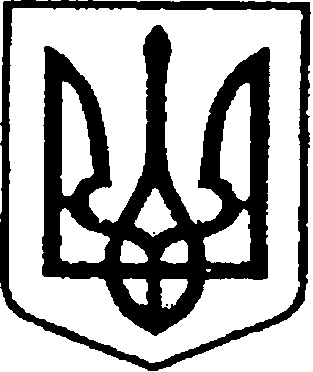 УКРАЇНАЧЕРНІГІВСЬКА ОБЛАСТЬН І Ж И Н С Ь К А    М І С Ь К А    Р А Д А  В И К О Н А В Ч И Й    К О М І Т Е ТР І Ш Е Н Н Явід _______________ 2021 р.		м. Ніжин		                            № ___Про внесення змін до фінансового планукомунального некомерційного підприємства«Ніжинський міський ЦПМСД» Ніжинськоїміської ради Чернігівської областіна 2021 рік	Відповідно до ст. ст. 17, 27, 29, 42, 53, 59 Закону України «Про місцеве самоврядування в Україні», ст. ст. 24, 75, 77, 78 Господарського кодексу України, враховуючи вимоги Наказу Міністерства економічного розвитку і торгівлі України від 02 березня 2015 року №205 «Про затвердження Порядку складання, затвердження та контролю виконання фінансового плану суб’єкта господарювання державного сектору економіки» (зі змінами та доповненнями), рішення виконавчого комітету Ніжинської міської ради Чернігівської області від 27.02.2020 року № 47 «Про затвердження Порядку складання, затвердження та контролю за виконанням фінансових планів комунальних підприємств» та розглянувши лист комунального некомерційного підприємства «Ніжинський міський центр первинної медико-санітарної допомоги» Ніжинської міської  ради Чернігівської області (далі – КНП «Ніжинський міський ЦПМСД» НМР ЧО) від 14.09.2021 року за №01-10/646, пояснювальну записку та зміни до фінансового плану на 2021 рік, виконавчий комітет Ніжинської міської Чернігівської області ради вирішив:	1.Затвердити зміни до фінансового плану КНП «Ніжинський міський ЦПМСД» НМР ЧО на 2021 рік та викласти його в наступній редакції, що додається.2. Відділу економіки та інвестиційної діяльності виконавчого комітету Ніжинської міської ради Чернігівської області (Гавриш Т.М.) забезпечити оприлюднення даного рішення на офіційному сайті Ніжинської міської ради Чернігівської області протягом п’яти робочих днів з дня його прийняття. 3. Контроль за виконанням цього рішення покласти на першого заступника міського голови з питань діяльності виконавчих органів ради Вовченка Ф.І.      Міський голова						    Олександр КОДОЛАВізують:Директор КНП «Ніжинський міський ЦПМСД»НМР ЧО						  Оксана КАЛІНІЧЕНКОЗаступник міського голови з питань діяльності виконавчих органів ради							       Сергій СМАГАКеруючий справами виконавчого  комітету Ніжинської міської ради	  Валерій САЛОГУБНачальник відділу юридично-кадровогозабезпечення апарату виконавчого комітетуНіжинської міської ради						  В’ячеслав ЛЕГАНачальник відділу економіки таінвестиційної діяльності виконавчого комітету Ніжинської міської ради					Тетяна ГАВРИШПОЯСНЮВАЛЬНА ЗАПИСКАдо проекту рішення виконавчого комітету Ніжинської міської ради Чернігівської області «Про внесення змін до фінансового плану комунального некомерційного підприємства ‘’Ніжинський міський центр первинної медико-санітарної допомоги’’Ніжинської міської ради Чернігівської області на 2021 рік»від «__»_________20__ року №___1.Проект рішення виконавчого комітету Ніжинської міської ради Чернігівської області  «_____»  передбачає внесення змін до Фінансового плану комунального некомерційного підприємства  ‘’Ніжинський міський центр первинної медико-санітарної допомоги’’Ніжинської міської ради Чернігівської області на 2021 рік  для забезпечення ефективного функціонування закладу охорони здоров’я  у зазначеному плановому періоді, об’єктивного відображення  рівня доходів і витрат з урахуванням  змін у їх структурі, що сталися протягом січня-вересня 2021 року та були обумовлені розширенням  функцій підприємства по наданню медичної допомоги в межах договорів, укладених підприємством з Національною службою здоров’я України у травні 2021 року (проведення вакцинації населення від гострої респіраторної хвороби COVID-19, спричиненої коронавірусом SARS-COV-2, медичного супроводу і лікування  хворих на туберкульоз), збільшенням у червні-вересні 2021 року  обсягу централізованих поставок тестів та вакцин від гострої респіраторної хвороби COVID-19, виділенням у серпні 2021 року додаткових бюджетних коштів для забезпечення реалізації положень ’’Міської цільової програми фінансової підтримки КНП ’’Ніжинськимй міськимй ЦПМСД’’ НМР ЧО та забезпечення медичної допомоги населенню на 2021-2023 роки’’. 2. Проект рішення підготований  на підставі листа КНП ‘’Ніжинський міський центр первинної медико-санітарноїї допомоги’’Ніжинської міської ради Чернігівської області №01-10/646 від 14.09.2021р.Проект рішення підготовлений з дотриманням норм Конституції України, Законів України ’’Про місцеве самоврядування в Україні’’, Законів України ‘’Основи законодавства України ‘’Про охорону здоров’я’’ №2801-ХІІ від 19.11.1992р., ‘’Про державні фінансові гарантії медичного обслуговування населення’’ №2168-VIII від 19.10.2017р.,  постанови Кабінету Міністрів України №133 від 15.02.2021р. ‘’Деякі питання реалізації програми державних гарантій медичного обслуговування населення у ІІ-ІV кварталах 2021 року’’.Порівняльна таблиця змін до Фінансового плану комунального некомерційного підприємства  ‘’Ніжинський міський центр первинної медико-санітарної допомоги’’Ніжинської міської ради Чернігівської області на 2021 рік  додається.Наслідком прийняття рішення є ефективне функціонування підприємства у поточному році  в межах затвердженого Фінансового плану на 2021 рік.   Директор КНП ‘’Ніжинський міський ЦПМСД’’НМР ЧО					Оксана КАЛІНІЧЕНКО Назва підприємстваПоказники діяльності Фінансовий план 2021 рікЗміни до фінансового плану на   2021 рікВідхилення+,-КНП «Ніжинський міський центр первинної медико-санітарної допомоги»Всього доходів4528146997+1716КНП «Ніжинський міський центр первинної медико-санітарної допомоги»Усього витрат 4527346989+1716КНП «Ніжинський міський центр первинної медико-санітарної допомоги»Фінансовий результат до оподаткування 88-КНП «Ніжинський міський центр первинної медико-санітарної допомоги»Капітальні інвестиції28803030+150